 Call for Applications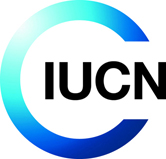   Members - Western Gray Whale Advisory Panel 8 positionsIUCN seeks applications from qualified individuals to serve on the IUCN’s Western Gray Whale Advisory Panel established to provide recommendations on mitigation measures for the protection of western gray whales during offshore oil and gas development near Sakhalin Island in the Russian Far East. Up to 8 individuals with expertise on baleen whales (preferably gray whales) will be appointed to serve on the Panel.  Specific expertise areas sought: 2 experts in bio-acoustics (including modelling); 2 experts in population assessment, statistics and modelling (including cumulative impact assessment and quantitative risk assessment); 2 experts in new and emerging technologies that are already or potentially applicable to gray whale research (including photo-id, monitoring of distribution, movement and behaviour via passive acoustics, UAVs, camera systems, tagging, etc.);1 expert in responses of baleen whales to disturbance from various kinds of stressors such as chronic and acute underwater noise;1 expert in whale feeding ecology (preferably including gray whales). Positions title: Member, Western Gray Whale Advisory Panel (WGWAP) Duration: 1 March 2019 – 31 December 2021 Duty station: Home Country of the member with travel to Russia, Switzerland and/or other countries as may be required by the assignmentType of appointment: Consultant expert; approximately 10-30 days of work per year (depending on workplan) Closing date for applications: 20 January 23:59 (11:59 pm) Swiss/CET time (UTC/GMT+1 hour)Background and objectivesThe Western Gray Whale Advisory Panel (WGWAP) is managed by IUCN as an independent advisory body of scientists. The overall goal of the WGWAP is to provide objective independent advice on the conservation of western gray whales with a focus on those that feed off Sakhalin (hereafter WGWs). The specific objectives with regard to the roles of the Panel and IUCN are described in more detail in the WGWAP Terms of Reference (TOR) 2017-2021.WGWAP members responsibilities In accordance to the WGWAP Terms of Reference, the Panel members have the following responsibilities:Review all relevant information on WGWs;Conduct annual assessments of the biological and demographic state of the WGW, and use these assessments as a basis for recommendations and advice on WGW conservation needs and research priorities;Provide scientific, technical and operational recommendations it believes are necessary or useful for the conservation and recovery of WGWs;Assess whether Sakhalin Energy’s research activities, assessments and proposed mitigation plans (i) take account of the best available scientific knowledge, (ii) address important information gaps, and (iii) interpret both existing knowledge and information gaps in a manner that recognizes and reflects scientific uncertainty; Assess whether the research activities, assessments and proposed mitigation and offset plans are adequate for mitigating (or in the case of offsets, compensating for) impacts on WGWs and are in line with the requirements of IFC PS1 and 6;Review (i) the effectiveness of existing mitigation and offset measures as determined from monitoring programme results, and (ii) the likely effectiveness of proposed mitigation and offset measures; and provide recommendations regarding modifications, alternatives or the development of new measures;Review existing and proposed research and monitoring programmes with a focus on the Sakhalin region and the conservation and recovery of WGWs and provide recommendations and advice as necessary, including advice on the initiation of new research and monitoring programmes;Co-operate with the IWC Scientific Committee and others in providing scientific advice for the update and implementation of the IUCN/IWC Conservation Management Plan and Memorandum of Co-operation amongst Range States.Deliverables and reportingThe Chair will consult with the Panel member to identify specific tasks and deliverables to be assigned to him/her. After appropriate consultation, the Chair has the authority to assign such tasks and deliverables to the Panel Member (this may include participation in groups such as Task Forces). The Panel Member shall cooperate with the Chair to fulfil these roles and carry out assignments. For all matters of advisory substance (such as meetings, substantive discussions, analyses, research and writing), the Panel Member shall report directly to the Chair. For administrative and financial matters related to the contract, the Panel Member shall liaise with IUCN.Qualifications and requirements Specific technical requirements relevant for each of the expert positions IUCN is seeking to fill: Bio-acoustics: specifically including (a) understanding of sound transmission in the marine environment; (b) understanding of acoustic biology of cetaceans (physiology and behaviour); (c) understanding of and familiarity with noise generation by vessels and various industrial activities (including seismic surveys); (d) general familiarity with modelling methods including multivariate analyses.Population assessment, statistics and modelling: including (a) capability to conduct population assessments for long-lived animals; (b) general familiarity with statistical analyses in biology; (c) general understanding of baleen whale biological characteristics relevant to population modelling; (d) experience in cumulative impact assessment and quantitative risk assessment; (e) experience in analyzing drivers of population trends (including but not limited to noise exposure).Feeding ecology of gray whales and other baleen whales: including (a) general understanding of baleen whale feeding biology and behavior; (b) specific knowledge of biology and ecology of gray whale prey species; (c) understanding of oceanic processes related to prey productivity and aggregation, particularly of benthic and epibenthic invertebrates; (d) experience in studies of cetacean diet and energy budgets including both field and laboratory methods.Response of baleen whales to disturbance: including (a) understanding of sensitivities of baleen whales to various stress factors; (b) familiarity with industrial stressors (including but not limited to oil and gas industry); (c) experience developing and evaluating mitigation measures; (d) experience in conducting and evaluating multivariate analyses and in measuring, assessing and modelling cumulative and synergistic effects of human activities.New and emerging technologies that are already or potentially applicable to gray whale research: including (a) experience in field studies of gray whales (preferably including in western Pacific); (b) experience and expertise in photo-identification and monitoring of distribution and behaviour); (c) familiarity with new or novel technology (e.g. passive acoustics, unmanned aerial vehicles, camera systems, tagging) General requirements: PhD or a minimum Master of Science degree (or equivalent) in a field relevant to the subject area described above; At least 15 years of relevant experience and deep knowledge of the subject area with track record of relevant publications (experience studying gray whales, preferably in the western Pacific, is a significant advantage); Membership in relevant scientific and technical networks is an advantage; Experience translating scientific information into practical mitigation and management advice; Experience working in a similar context and/or setting of a scientific technical and advisory panel or expert review process; Proven ability to work well as part of a diverse, multi-cultural and geographically dispersed team; under time constraints and in a scientific workshop environment; Experience working with business and/or public policy (in Russia is a particular advantage);Proven ability to write and edit scientific material in English; knowledge of Russian is an advantage. Applications All interested and qualified persons are encouraged to submit their credentials and a supporting Letter of Motivation in English addressing and providing evidence for the specific Technical requirements relevant to the specific expert position, as well as the General requirements, along with the Application Form (see below). It is permitted to apply for more than one of the 8 positions, in which case a separate application should be submitted for each of those. All applications should be submitted by email before 20 January 23:59 (11:59 pm) Swiss/CET time (UTC/GMT+1 hour), to Ms Anete Berzina-Rodrigo: anete.berzina@iucn.org, with the subject line: Application WGWAP Member 2019-2021.Any application received by IUCN later than the stipulated closing date and time, and any application that is incomplete, will not be considered.Eligibility, selection criteria and process In accordance with the IUCN Procedures for Establishing and Managing IUCN-supported Independent Scientific & Technical Advisory Panels (ISTAP, 2014): “The Panel Chair, together with the Director General, will lead the process of selecting the Panel members. The Director General and Panel Chair may co-opt a small team from the IUCN Secretariat and Commissions to support the selection process.”The eligible candidates must be:available to allocate sufficient time for Panel work; independent from, and free from any conflict of interest (whether actual, potential or reasonably perceived) as defined in the WGWAP TOR and ISTAP Procedures (including have not been employed by or under contract with Sakhalin Energy or any other company operating off Sakhalin (including parent or sister companies and subsidiaries) during the past 12 months or anticipated (next 12 months and through 31 December 2021);able and willing to serve in an individual expert capacity and provide the best scientific advice, irrespective of views that may be held by his/her own organization; not impose any additional conditions on his/her participation. The eligible candidates will be scored and evaluated based on the information and evidence provided in the application for each of Technical requirements relevant to the position, as well as the General requirements outlined above and in accordance with relevant IUCN Policies and Procedures, including but not limited to the IUCN Procedures for Establishing and Managing IUCN-supported Independent Scientific & Technical Advisory Panels (ISTAP, 2014). Additional considerations will be given to ensure a balanced selection of the final Panel team, again in line with relevant IUCN Policies and Procedures. Working for IUCN means joining a dedicated and diverse team of experts based all over the world. IUCN is an equal opportunity employer and does not discriminate in its recruitment practices, welcoming applications from all qualified people.Conditions WGWAP working languageThe working language of the WGWAP is English. The knowledge of Russian is an advantage. Simultaneous or consecutive interpretation from English to Russian and Russian to English are usually provided during the Full Panel and Task Force meetings, as necessary. An additional knowledge of written Russian is an asset, for example but not limited to, reading and comprehension of written documents, in cases when English versions are not available. Remuneration and time commitmentPanel members are compensated at a rate of 600 USD/day. All travel and subsistence costs are covered by IUCN. The time commitment of individual members can range between 10 and 30 days a year (depending on the workplan and tasks assigned to each individual). It is expected that each year up to 3 meetings (Full Panel and Task Forces) will be convened.Independence and conflict of interestWGWAP members will not receive funding for their research from Sakhalin Energy (including its parent or sister companies and subsidiaries), and shall disclose any conflict of interest (whether actual, potential or reasonably perceived) arising from recent (last 12 months) or anticipated (next 12 months and through 31 December 2021) relationships with Sakhalin Energy and any other companies operating off Sakhalin (including their parent or sister companies and subsidiaries, operating elsewhere in the world).Contractual conditionsIUCN is not bound in any way to enter into any contractual or other arrangement with any candidate as a result of issuing this call for applications. IUCN reserves the right to terminate the selection process at any time prior to contract award. By participating in this call for applications, candidates accept the conditions set out in this Call for Applications.  About IUCN
IUCN is a membership Union uniquely composed of both government and civil society organisations. It provides public, private and non-governmental organisations with the knowledge and tools that enable human progress, economic development and nature conservation to take place together.
Created in 1948, IUCN is now the world’s largest and most diverse environmental network, harnessing the knowledge, resources and reach of more than 1,300 Member organisations and some 10,000 experts. It is a leading provider of conservation data, assessments and analysis. Its broad membership enables IUCN to fill the role of incubator and trusted repository of best practices, tools and international standards.
IUCN provides a neutral space in which diverse stakeholders including governments, NGOs, scientists, businesses, local communities, indigenous peoples organisations and others can work together to forge and implement solutions to environmental challenges and achieve sustainable development.
Working with many partners and supporters, IUCN implements a large and diverse portfolio of conservation projects worldwide. Combining the latest science with the traditional knowledge of local communities, these projects work to reverse habitat loss, restore ecosystems and improve people’s well-being.
www.iucn.org
https://twitter.com/IUCNAPPLICATION TO SERVE AS WGWAP MEMBER 2019-2021Fill in the form in English and attach supporting materialsELIGIBILITYMark acceptance of each with an ‘X’REFERENCES Please provide 3 references (names, positions, relationship to your work and contact information), including one recent employer/client.Please submit this form along with your: CREDENTIALS, which include but is not limited to short CV focusing on your recent (last 10 years) experience, education, achievements, any awards, membership to relevant professional networks/organisations/bodies or any other supporting materials, as well as a short list of your key publications relevant to this application and to the specific expert position you are applying for. LETTER OF MOTIVATION, which must specifically address and provide information and evidence for each of the specific Technical requirements related to the specific expert position you are applying for, as well as the General requirements, as detailed in the Call for Applications (in terms of examples of a relevant situation, task, action, result). Mr/Mrs/Ms/DrFull nameAffiliationNationalityWork addressCountryE-mailPhoneI am applying for the following position (pick only one; should you wish to apply for more than one position, separate applications must be submitted for each of those)Use ‘X’Bio-acoustics (including modelling)Population assessment, statistics and modellingNew and emerging technologies for gray whale researchResponses of baleen whales to disturbanceWhale feeding ecology          I agree/declare that: Use ‘X’I am available to allocate sufficient time for Panel work (see note on the call for applications)I am independent from, and free from any conflict of interest (whether actual, potential or reasonably perceived) (including have not been employed by or under contract with Sakhalin Energy or any other company operating off Sakhalin (including parent or sister companies and subsidiaries) during the past 12 months or anticipated (next 12 months and through 31 December 2021)I am able and willing to serve and provide the best scientific advice, irrespective of views that may be held by my own organization I will not impose any additional conditions on my participationReferee 1Referee 1NamePositionAffiliationRelationship to your workContact information (email, phone)Referee 2Referee 2NamePositionAffiliationRelationship to your workContact information (email, phone)Referee 3Referee 3NamePositionAffiliationRelationship to your workContact information (email, phone)